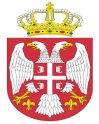  Република СрбијаАутономна Покрајина Војводина							ОПШТИНСКА УПРАВА ОПШТИНЕ ОЏАЦИ       			Одељење за урбанизам, стамбено-комуналне иимовинско-правне послове   		Број: ROP-ODZ-2714-CPI-3/2021Заводни број: 351-178/2021-01Дана: 18.05.2021. године      О Џ А Ц ИОдељење за урбанизам, стамбено-комуналне и имовинско-правне послове, поступајући по захтеву инвеститора ЗЗ „Агродунав“ Каравуково, улица Прохора Пчињског бр. 104, за издавање грађевинске дозволе, на основу члана 8ђ. и 134. Закона о планирању и изградњи („Сл.гласник РС“,број 72/09, 81/09-испр., 24/2011, 121/2012, 42/2013- одлука УС, 50/2013- одлука УС, 98/2013-одлука УС, 132/2014, 145/14, 83/18, 31/19, 37/19 др закон и 9/20), члана 16. и 17. Правилника о спровођењу поступка обједињене процедуре електронским путем („Сл.гласник РС“, бр. 68/19), члана 81. став 1. тачка 3. Статута општине Оџаци („Сл. лист општине Оџаци“, број 2/19), члана 11. став 2. Одлуке о организацији Општинске управе општине Оџаци („Службени лист општине Оџаци“, број 20/2017), Решења број 03-9-10-2/2021-02 и члана 136. Закона о општем управном поступку („Службени гласник РС“, број 18/2016 и 95/18 аутентично тумачење), доноси:Р Е Ш Е Њ Е О ГРАЂЕВИНСКОЈ ДОЗВОЛИИздаје се инвеститору, ЗЗ „Агродунав“ Каравуково, улица Прохора Пчињског бр. 104, грађевинска дозвола за изградњу објекта за складиштење и паковање воћа и поврћа П+0 и бунара Б1 за ППХ мрежу на катастарској парцели број 2675 к.о. Богојево, површине 238.595 m2.Објекат за складиштење и паковање воћа и поврћа је категорије Б, класификационе ознаке 125221, бунара Б1 за ППХ мрежу је категорије Г, класификационе ознаке 222220.Укупна бруто развијена грађевинска површина објекта за складиштење и паковање воћа и поврћа надземно је 843,76 m2, укупна бруто изграђена површина 843,76 m2, укупна нето површина је 801,24 m2, габарита 40,11 х 20,22m + 3,99 x 8,21 m, висине 7,89m.Укупна бруто изграђена површина бунара Б1 за ППХ мрежу је 5,46 m2 , укупна нето површина је 3,00 m2 .Предрачунска вредност радова објекта за складиштење и паковање воћа и поврћа износи 25.000.000,00 динара, бунара Б1 за ППХ мрежу износи 2.381.400,00 динара..Саставни део овог Решења чине: Локацијски услови број ROP-ODZ-2714-LOCН-2/2020 од 01.04.2021. године;Извод из пројекта за грађевинску дозволу са главном свеском израђеном од стране „ГАФ инжењеринг” Темерин, под бројем Е-04/2021-ПГД, април 2021., одговорно лице пројектанта Акош Каса, главни пројектант Ференц Каса дипл.инж.грађ. са лиценцом број 311 4188 03, са изјавом вршиоца техничке контроле агенција „Хидропројект Милан Ђатков“ доо Бечеј, под бројем ТК Г-01-04/2021 април 2021. године, одговорно лице Милан Ђатков, дипл.инж.грађ. са лиценцом  број 310 6367 03; Пројекат за грађевинску дозволу израђен од  „ГАФ инжењеринг” Темерин, под бројем Е-04/2021-ПГД, април 2021., одговорно лице пројектанта Акош Каса, главни пројектант Ференц Каса дипл.инж.грађ. са лиценцом број 311 4188 03.Решење о грађевинској дозволи престаје да важи ако се не отпочне са грађењем објекта, односно извођењем радова у року од три године од дана његове правноснажности.Грађевинска дозвола престаје да важи ако се у року од пет година од дана правноснажности решења којим је издата грађевинска дозвола, не изда употребна дозвола.Инвеститор је дужан да најкасније осам дана пре почетка извођења радова, поднесе овом органу пријаву почетка извођења радова кроз ЦИС.На основу Потврде број: 351-178/2021-01 од 12.05.2021. године, допринос за уређивање грађевинског земљишта не обрачунава се и не наплаћује за објекте у ванграђевинском подручју.Орган надлежан за доношење овог решења, не упушта се оцену техничке документације која чини саставни део решења, те у случају штете настале као последица примене исте, за коју се накнадно утврди да није у складу са прописима и правилима струке, за штету солидарно одговарају пројектант који је израдио и потписао техничку документацију, инвеститор радова и вршилац техничке контроле.О б р а з л о ж е њ еИнвеститор радова, ЗЗ „Агродунав“ Каравуково, улица Прохора Пчињског бр. 104, обратио се, преко пуномоћника Ференц Касе из Темерина, захтевом у у форми електронског документа, за издавање грађевинске дозволе за  извођења радова ближе описаних у диспозитиву овог решења.Уз захтев, инвеститор је приложио:Извод из пројекта за грађевинску дозволу са главном свеском израђеном од стране „ГАФ инжењеринг” Темерин, под бројем Е-04/2021-ПГД, април 2021., одговорно лице пројектанта Акош Каса, главни пројектант Ференц Каса дипл.инж.грађ. са лиценцом број 311 4188 03, са изјавом вршиоца техничке контроле агенција „Хидропројект Милан Ђатков“ доо Бечеј, под бројем ТК Г-01-04/2021 април 2021. године, одговорно лице Милан Ђатков, дипл.инж.грађ. са лиценцом  број 310 6367 03; Пројекат за грађевинску дозволу израђен од стране „ГАФ инжењеринг” Темерин, под бројем Е-04/2021-ПГД, април 2021., одговорно лице пројектанта Акош Каса, главни пројектант Ференц Каса дипл.инж.грађ. са лиценцом број 311 4188 03, који чини:-Главна свеска-0, Пројекат архитектуре-1, Пројекат конструкције-2.1, Пројекат хидротехничких инсталација-3.1, одговорни пројектант Ференц Каса дипл.инж.грађ. са лиценцом број 311 4188 03, вршилац техничке контроле Милан Ђатков дипл.инж.грађ., лиценца број 310 6367 03; Пројекат бунара-3. одговорни пројектант Предраг Ивковић, дипл.инж.грађ., лиценца број 314 0472 03, вршилац техничке контроле Милан Ђатков дипл.инж.грађ., лиценца број 310 6367 03 и Пројекат електроенергетских инсталација-4, израђен од стране „Elsing group” доо Нови Сад, одговорни пројектант Дарко Лукић, дипл.инж.ел., лиценца број 350 Б412 05, вршилац техничке контроле Јован Ћулум, дипл.инж.ел., лиценца број 350 Х307 09;Графичку документацију у dwf формату;Решење Одељења за инвестиције број: 03-22-6-2/2021-06 од 07.05.2021. године;Катастарско топографски план;Пуномоћје за подношење захтева;Доказ о уплати такси и накнаде за Централну евиденцију;По службеној дужности овај орган је прибавио Препис листа непокретности број 1041 к.о. Богојево.Поступајући по поднетом захтеву, овај орган је утврдио да је надлежан да поступа по захтеву, да подносилац захтева може бити инвеститор те врсте радова , да је захтев поднет у прописаној форми и да садржи све прописане податке, да је приложена сва прописана документација и доказ о уплати прописане таксе и накнаде и да су подаци наведени у изводу из пројекта у складу са издатим локацијским условима.У складу са напред наведеним и утврђеним чињеницама,  решено је као у диспозитиву овог решења.	ПОУКА О ПРАВНОМ СРЕДСТВУ: Против овог решења може се изјавити жалба у року од 8 дана од дана пријема истог, кроз Централни информациони систем за електронско поступање у оквиру обједињене процедуре, Покрајинском секретаријату за eнергетику, грађевину и саобраћај у Новом Саду, ул. Булевар Михајла Пупина број 16.                                                                                                          Руководилац Одељења                                                                                         дипл.инж.грађ. Татјана Стаменковић 